PREISE BISTROWARME GETRÄNKEHagebutte/Hibiskus	CHF	4.50Ingwer/Zitrone	CHF	4.50goldene Kurkuma	CHF	4.50Zitronen Verbene	CHF	4.50Pfefferminze	CHF	4.50schwarzer Tee Assam oder Earl Grey	CHF	4.50grüner Tee Jasmin	CHF	4.50Yogi Tea Chai black oder classic	CHF	4.50Kaffee / Espresso	CHF	4.50*Cappuccino / Milchkaffee	CHF	5.00Latte Macchiato	CHF	5.50*Kindercappuccino (Tasse Milchschaum)	CHF	2.00Warme Schokolade	CHF	5.00Kaffee to go (mit Milch CHF 4.30) Tee to go	CHF	4.00Bouillon Morga	CHF	4.50*VEGAN/LAKTOSEFREI möglich mit HAFERDRINK   Zuschlag	CHF	1.00KALTE GETRÄNKEMineral/Citro/Apfelschorle/Alpenkräuter, -rose Eistee 5 dl	CHF	4.50LOLA Cola	CHF	4.50Chinotto LURISIA alkoholfrei	CHF	4.50Schweppes Tonic Hibiscus	CHF	4.50Sirup (Himbeere/Orange)	CHF	0.00APERO*Wein diverse Sorten rot/weiss/rosé 2,5 dl	CHF	12.00Wein diverse Sorten rot/weiss 7,5 dl	CHF	36.00Cidre Möhl 3,3 dl	CHF	4.50Vollmondbier helles Bier 3,3 dl	CHF	4.50Bärni Spezial Felsenau dunkles Bier 3,3 dl	CHF	4.50Bärner Müntschi naturtrübes Bier 3,3 dl	CHF	4.50Sonnwendig alkoholfreies Appenzeller Bier 3,3 dl	CHF	4.50Freixenet Premium Cava Spanien 2 dl seco / semi seco	CHF	14.00*Es ist kein Alkohol für Jugendliche unter 16 Jahren gestattet.SNACKS SALZIGKümmelstangen	CHF	2.20Premium Cashews	CHF 	4.50Apérogebäck	CHF	6.40Kartoffelsticks	CHF	5.70Diverse Stoli Nüssli 30g	CHF	1.50Stoli Nussmix de luxe 175g	CHF	7.90Laugenbrezel mit Butter	CHF	2.50SNACKS SÜSSCookies Saison	CHF	5.20Biberli	CHF	6.80Barbara’s Glutenfrei Geniessen (Hünibach)KORNSTENGEL vollwertig (by cruiser, Thun)	CHF	3.80Branchli blau, vegan, 65 % Kakao Anteil Maracaibo	CHF	2.50Branchli gold, Milchschokolade	CHF	2.50Branchli pink, Schlafräuber, Caramel	CHF	2.50Linzertorte	CHF	5.30Nusstorte	CHF	5.30Marroni/Schoggiküchlein	CHF	3.20Confiserie Reber am Plätzli in ThunGiolito* 120ml *in diversen Sorten	CHF	4.00Rocket Rakete	CHF	1.50Pirat Pierrot	CHF	2.00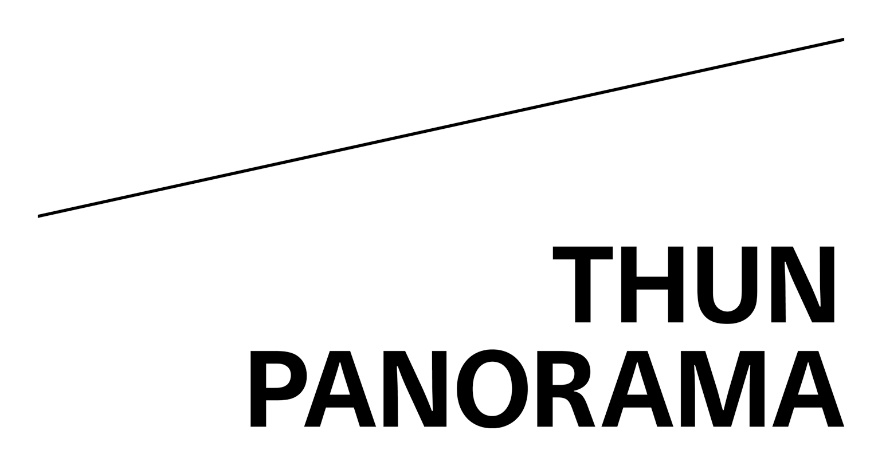 Tom Pierrot	CHF	2.50